ASSINATURA E CIÊNCIA:PARECER Nº _______/__________PARECER FINAL:APROVADOREPROVADOAPROVADO COM PENDÊNCIASCOMITÊ ASSESSOR DE EXTENSÃO - CAEX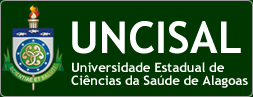 CADASTRAMENTO DE CURSO INTRODUTÓRIO - LIGA ACADÊMICAVersão 0101. Título do Curso:Exemplo: CURSO INTRODUTÓRIO DA LIGA ACADÊMICA CARDIOPULMONAR-LICP02. Curso(s)  Proponente(s):Exemplo: Medicina, Fisioterapia, Fonoaudiologia, T.ocupacional.03. Caracterização: (Marcar apenas um item)(    ) Iniciação					(   ) Treinamento e Qualificação Profissional(  x ) Atualização				              (   ) Especialização04. Subclassificação: (Marcar apenas um item)( x  ) Presencial			       (   ) Semipresencial			(    ) À Distância		05. Unidades Envolvidas:Exemplo: Uncisal, UFAL, FITS, FAL Estácio06. Parceiros:Exemplo: UNIMED, UNCISAL07. Equipe de trabalho: (Todos que estiverem participando direta ou indiretamente)07. Equipe de trabalho: (Todos que estiverem participando direta ou indiretamente)Nome: Nome:Contato:Contato:E-mail:E-mail:Curso/Lotação:Curso/Lotação:Participação: TutorParticipação: Coordenador científicoNome:Nome:Contato:Contato:E-mail:E-mail:Curso/Lotação:Curso/Lotação:Participação:PresidenteParticipação:vice presidenteNome:Nome:Contato:Contato:E-mail:E-mail:Curso/Lotação:Curso/Lotação:Participação:SecretáriaParticipação:Tesoureiro08. Área Temática Principal: (Marcar apenas um item) 08. Área Temática Principal: (Marcar apenas um item) 08. Área Temática Principal: (Marcar apenas um item) 08. Área Temática Principal: (Marcar apenas um item) 08. Área Temática Principal: (Marcar apenas um item) 08. Área Temática Principal: (Marcar apenas um item) 01Comunicação05Meio ambiente02Cultura06Saúdex03Direitos humanos07Tecnologia04Educação08Trabalho09. Área Temática Secundária: (Opcional - Marcar apenas um item)09. Área Temática Secundária: (Opcional - Marcar apenas um item)09. Área Temática Secundária: (Opcional - Marcar apenas um item)09. Área Temática Secundária: (Opcional - Marcar apenas um item)09. Área Temática Secundária: (Opcional - Marcar apenas um item)Comunicação05Meio ambienteCultura06SaúdexDireitos humanos07TecnologiaEducaçãox08Trabalho 10. Linhas de Extensão: (Marcar apenas um item) 10. Linhas de Extensão: (Marcar apenas um item) 10. Linhas de Extensão: (Marcar apenas um item) 10. Linhas de Extensão: (Marcar apenas um item) 10. Linhas de Extensão: (Marcar apenas um item) 10. Linhas de Extensão: (Marcar apenas um item)01Alfabetização, leitura e escrita27Grupos sociais vulneráveis02Artes cênicas28Infância e adolescência03Artes integradas29Inovação tecnológica04Artes plásticas30Jornalismo05Artes visuais31Jovens e adultos06Comunicação estratégica32Línguas estrangeiras07Desenvolvimento de produtos33Metodologias e estratégias de ensino/aprendizagem08Desenvolvimento humano34Música09Desenvolvimento regional35Organizações da sociedade civil e movimentos sociais populares10Desenvolvimento rural e questão agrária36Patrimônio cultural, histórico e natural11Desenvolvimento tecnológico37Pessoas com deficiências, incapacidades e necessidades especiais12Desenvolvimento urbano38Propriedade intelectual e patente13Direitos individuais e coletivos39Questões ambientais14Educação profissional40Recursos hídricos15Empreendedorismo41Resíduos sólidos16Emprego e renda42Saúde animal17Endemias e epidemias43Saúde da família18Espaços de ciência44Saúde e proteção no trabalho19Esporte e lazer45Saúde humana20Estilismo46Segurança alimentar e nutricional21Fármacos e medicamentos47Segurança pública e defesa social22Formação de professores48Tecnologia da informação23Gestão do trabalho49Terceira Idade24Gestão informacional50Turismo25Gestão institucional51Uso de drogas e dependência química26Gestão pública11. Palavras Chave: (Mínimo de três)Exemplo: Qualidade de Vida, disfunções cardiopulmonares,12. Descrição: (Descrição breve do curso com introdução, objetivos, etc.)12.1 Introdução:O curso introdutório da liga acadêmica interdisciplinar cardiopulmonar-LICP tem o intuito de abordar temas atualizados voltados para área cardiopulmonar.12.2 Objetivos: Difundir o conhecimento sobre as disfunções cardiopulmonares e a forma mais eficaz de tratamento. Realizar teste de conhecimento sobre os temas estudados e seleciomar os membros efetivos para compor a liga.12.3 Justificativa:O curso introdutório se faz necessário para que possamos selecionar os discentes que integrarão o grupo de membros efetivos, juntamente com os membros diretores  que compõem a Liga.13. Público-Alvo:Ex:Discentes de todos os cursos da UNCISAL14. Período de InscriçãoInício: Término: 15. Local de Inscrição: Ex: via facebbok da LICP16. Taxa de Inscrição, por categoria (se houver): valores cobrados não devem exceder R$30,00OBSERVAÇÃO: Caso haja receitas e despesas envolvidas, o coordenador deverá entregar o formulário de prestação de contas e declaração de isenção da PROEX (com relação ao recebimento de taxas de inscrições) devidamente preenchidas, ficando a emissão dos certificados condicionada à aprovação desta documentação.17. Número de vagas: 90 vagasNúmero de selecionados:  de 12 a 20 membros18. Período de Realização do Curso:Início:Término: 19. Local de Realização:20. Carga Horária: 12 horas no mínimo com a prova21. Metodologia:22. Conteúdo Programático:22. Conteúdo Programático:AtividadesDatas ou Períodos23. Forma(s) de Avaliação:(  X  ) Freqüência               (  X ) Participação               (   ) Questionário               (   X ) Testes Objetivos(  X  ) Testes Subjetivos     (   ) Trabalhos Escritos    (    ) Outras (especificar)24. Receitas24. Receitas24. Receitas24. Receitas24. Receitas24. Receitas24. ReceitasOrigem dos Recursos (taxas, patrocínios, contrapartida da UNCISAL, etc.)Origem dos Recursos (taxas, patrocínios, contrapartida da UNCISAL, etc.)Origem dos Recursos (taxas, patrocínios, contrapartida da UNCISAL, etc.)Quant.Valor – R$ Valor – R$ Valor – R$ Origem dos Recursos (taxas, patrocínios, contrapartida da UNCISAL, etc.)Origem dos Recursos (taxas, patrocínios, contrapartida da UNCISAL, etc.)Origem dos Recursos (taxas, patrocínios, contrapartida da UNCISAL, etc.)Quant.UnitárioUnitárioTotalTotal (Receitas)Total (Receitas)Total (Receitas)Total (Receitas)Total (Receitas)Total (Receitas)R$25. Orçamento:25. Orçamento:25. Orçamento:25. Orçamento:25. Orçamento:25. Orçamento:25. Orçamento:Descrição das Despesas:Descrição das Despesas:Descrição das Despesas:Descrição das Despesas:Descrição das Despesas:Descrição das Despesas:Descrição das Despesas:1. Estrutura Física: (locação de laboratórios, salas, ambientes especiais, etc.).Quant.Valor – R$Valor – R$Valor – R$Fonte de RecursosFonte de Recursos1. Estrutura Física: (locação de laboratórios, salas, ambientes especiais, etc.).Quant.UnitárioUnitárioTotalFonte de RecursosFonte de RecursosSUB-TOTAL (Item 2)SUB-TOTAL (Item 2)SUB-TOTAL (Item 2)SUB-TOTAL (Item 2)SUB-TOTAL (Item 2)R$R$2. Material de Consumo: (material gráfico, recursos didáticos, material de divulgação, etc.)Quant.Valor – R$Valor – R$Valor – R$Fonte de RecursosFonte de Recursos2. Material de Consumo: (material gráfico, recursos didáticos, material de divulgação, etc.)Quant.UnitárioUnitárioTotalFonte de RecursosFonte de RecursosSUB-TOTAL (Item 3)SUB-TOTAL (Item 3)SUB-TOTAL (Item 3)SUB-TOTAL (Item 3)SUB-TOTAL (Item 3)R$R$3. Outras Despesas: (serviços de terceiros, hospedagem, alimentação, passagem, etc.)Quant.Valor – R$Valor – R$Valor – R$Fonte de RecursosFonte de Recursos3. Outras Despesas: (serviços de terceiros, hospedagem, alimentação, passagem, etc.)Quant.UnitárioUnitárioTotalFonte de RecursosFonte de RecursosSUB-TOTAL (Item 5)SUB-TOTAL (Item 5)SUB-TOTAL (Item 5)SUB-TOTAL (Item 5)SUB-TOTAL (Item 5)R$R$CUSTO TOTAL DO CURSOCUSTO TOTAL DO CURSOCUSTO TOTAL DO CURSOCUSTO TOTAL DO CURSOCUSTO TOTAL DO CURSOR$R$Professor responsável: (Tutor)Professor responsável: (Tutor)Nome Completo:Nome Completo:Mestre:  Doutor:  Especialista: 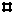 Mestre:  Doutor:  Especialista: Local e Data:Assinatura/Carimbo:Assinatura/Carimbo:Presidente da Liga: Presidente da Liga: Nome Completo:Nome Completo:Local e Data:Assinatura/Carimbo:Supervisão de Relações Cominitárias da Proex - Uncisal:Profa. Dra. Magnúcia de Lima LeiteSupervisão de Relações Cominitárias da Proex - Uncisal:Profa. Dra. Magnúcia de Lima LeiteData:Assinatura/Carimbo:PARECER DO COMITÊ ASSESSOR DE EXTENSÃOVersão 011. PROTOCOLO Nº ________/______2. PARECER EMITIDO EM ____/_____/______.3. TÍTULO DA LIGA ACADÊMICA:3. TÍTULO DA LIGA ACADÊMICA:4. PROPONENTE(S):4. PROPONENTE(S):5. PARECER/ OBSERVAÇÕES:5. PARECER/ OBSERVAÇÕES: